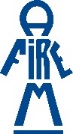 BULLETIND'INSCRIPTIONJournée AFIREM Lille – Lundi 13 décembre 2021Parler de l’inceste : pourquoi et comment ?⧠ Mme            ⧠ M.NOM : 	 PRÉNOM : 	PROFESSION :  	ORGANISME :  	ADRESSE PERSONNELLE : 	ADRESSE DE FACTURATION : 	TÉL. : 	EMAIL :	Droits d’inscription 	Mode de règlementCarte bancaire via le site Hello Asso en cliquant sur le lien suivant : https://www.helloasso.com/associations/afirem/evenements/journee-afirem-lilleVirement : envoyer ce bulletin d’inscription complété par email. IBAN : FR 76 3000 4009 8800 0006 8375 084Chèque bancaire à l’ordre de l’AFIREMEn cas de désistement, 50 % des droits d’inscription restent acquis à l’AFIREM 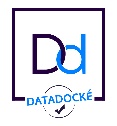 Pass sanitaire ou test PCR de moins de 72h obligatoire selon la législation en vigueurAFIREM – Hôpital des Enfants Malades – 149 rue de Sèvres – 75730 PARIS Cedex 15Tél : 06 98 17 16 44 – 01 42 73 13 14 – Email : afirem@orange.fr – Site : www.afirem.fr⧠Inscription individuelle Adhérent de l’AFIREM 40 €⧠Inscription individuelle Non adhérent 60 €⧠Etablissement – Institution - Formation continue Convention de formation : ⧠ oui - ⧠ non90 €